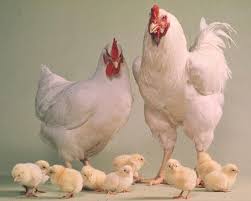 Звіт  підготовлений  відділом  маркетингу  та  аналітикиАсоціації «Союз птахівників України», 2020  рік.http://www.poultryukraine.com/  Баланс попиту та пропозиції  м’яса та м’ясопродуктів  в УкраїніУ 2020 році в Україні було вироблено 2482,7 тис. тонн м’яса всіх видів, що  на 9,7 тис. тонн менше порівняно із відповідним періодом минулого року. При цьому, сільськогосподарські підприємства дещо наростили виробництво м’яса +0,3%, а у господарствах населення воно зменшилось на 1,8%.  Виробництво м’яса птиці в Україні зросло на 3,4%,  виробництво яловичини і телятини зменшилось на 5,3%, виробництво свинини збільшилось на 1,2%.За інформацією органів статистики, станом на 01.01.2021 року порівняно з відповідною датою минулого року поголів’я ВРХ скоротилося на 6,2% або 192,5 тис. голів  (до  2899,5 тис. гол), поголів’я свиней збільшилось на 2,0% або 113,0 тис. голів (до  5840,4 тис. гол).  Поголів’я птиці зменшилось на 9, 3% або 20600,5 тис. голів   (до 199885,3 тис. гол). Повідомляємо, що за даними Державної фіскальної служби України експорт продукції птахівництва   у  грудні  2020 року становив:  У  2020 році загальний експорт м’яса птиці збільшився порівняно з 2019 роком на 5,6% до 435 тис.тонн, яєць – зменшився на 22% до 1774 млн.штук, яєчних продуктів – збільшився на 12,9% до 7426 тонн, альбумінів – збільшився на 80%  до 848 т.Головними покупцями вітчизняного м'яса і їстівних субпродуктів птиці в цьому році є: Саудівська Аравія, Нідерланди, ОАЕ , Ірак  та інші.Загальне поголів’я за видами та категоріями господарств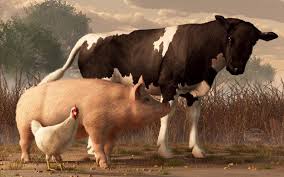 Дані про поголів’я сільськогосподарських тварин в Україні  свідчать про падіння поголів’я в усіх ключових видах сільсько -господарських тварин, крім свиней. Про це повідомляє Державна служба статистики.За інформацією органів статистики, станом на 01.01.2021 року порівняно з відповідною датою минулого року поголів’я ВРХ скоротилося на 6,2% або 192,5 тис. голів  (до  2899,5 тис. гол), поголів’я свиней збільшилось на 2,0% або 113,0 тис. голів (до  5840,4 тис. гол).  Поголів’я птиці зменшилось на 9, 3% або 20600,5 тис. голів   (до 199885,3 тис. гол).Станом на 1 січня 2021 року 						                  	(тис. голів)		  Джерело: Державний комітет статистики  УкраїниКількість птиці всіх видів по областях України Станом на 1 січня 2021 року чисельність птиці всіх видів в Україні склала 199885,3 тис. голів. Лідируючі області: Вінницька – 33619,2 тис. голів,   Черкаська – 24955,4 тис. голів,  Київська –   22728,8 тис. голів,  Дніпропетровська –  19590,1 тис. голів. 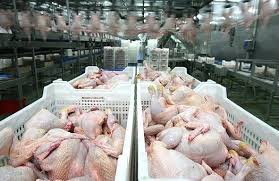 У сільськогосподарських підприємствах чисельність склала 109004,9 тис. голів. Провідними областями є: Вінницька – 25797,9тис. голів, Черкаська – 19743,7 тис. голів,  Дніпропетровська – 15578,3 тис. голів,  Київська – 13546 тис. голів. У господарствах населення поголів’я птиці всіх видів склало 90880,4 тис. голів. Лідери серед областей:  Київська – 9182,8 тис. голів,  Вінницька – 7821,3 тис. голів, Житомирська – 6655,2тис. голів,  Львівська –  5720,5 тис. голів. тисяч голівСимвол  (к) - дані не оприлюднюються з метою забезпечення виконання вимог Закону України "Про державну статистику" щодо конфіденційності інформації.	Джерело: Державний комітет статистики  УкраїниВиробництво  м’яса по видах та категоріях господарств 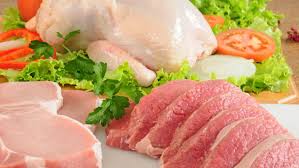   2020 рік підійшов до завершення і в   Україні   було вироблено  2482,7 тис.  тонн м’яса всіх видів у забійній вазі, що на 9,7  тис. тонн  більше ніж за аналогічний період минулого року.  Промислове виробництво м’яса всіх видів збільшилось на 0,3%  відносно 2020 року і склало  1702,2тис. тонн.   Господарства населення знизили виробництво на 1,8%  та виробили 780,5 тис. тонн.       В загальній структурі виробництва м‘яса промисловими підприємствами складає 68,6%. тисяч тонн, забійна вагаДжерело: Державний комітет статистики  УкраїниВирощування  птиці  свійської  сільськогосподарськими  підприємствами  У великих і середніх сільськогосподарських підприємствах у 2020 році було вирощено 1614294   тонн птиці всіх видів у живій масі.ТОП-5 областей з вирощування птиці: Вінницька – 579918 тонн, Черкаська – 377766 тонн,  Дніпропетровська – 254762  тонн, Київська - 101925 тонн, Київська – 101925  тонн.                           тонн, жива маса		"1 Підприємства, які утримують від 100 голів великої рогатої худоби, овець та кіз та/або від 200 голів свиней, та/або від 5000 голів птиці свійської всіх видів (у 2018 році – від 30 голів великої рогатої худоби, свиней, овець та кіз, 10 голів коней, 2000 голів птиці всіх видів). 			"2 Дані наведено без урахування тимчасово окупованої території Автономної Республіки Крим, м. Севастополя та  частини тимчасово окупованих територій у Донецькій та Луганській областях. 			"Символ  (к) – дані не оприлюднюються з метою забезпечення виконання вимог Закону України ""Про державну статистику"" щодо конфіденційності статистичної інформації. / 			Реалізація на забій птиці у  сільськогосподарських підприємствах За даними Державного комітету статистики України за 2020 рік було реалізовано на забій 684279,7 тис. голів птиці у живій вазі. Відносно минулого року цей показник вище на 7,2%..  "1 Підприємства, які утримують від 100 голів великої рогатої худоби, овець та кіз та/або від 200 голів свиней, та/або від 5000 голів птиці свійської всіх видів (у 2018 році – від 30 голів великої рогатої худоби, свиней, овець та кіз, 10 голів коней, 2000 голів птиці всіх видів). 			"2 Дані наведено без урахування тимчасово окупованої території Автономної Республіки Крим, м. Севастополя та  частини тимчасово окупованих територій у Донецькій та Луганській областях. 			"Символ  (к) – дані не оприлюднюються з метою забезпечення виконання вимог Закону України ""Про державну статистику"" щодо конфіденційності статистичної інформації. 			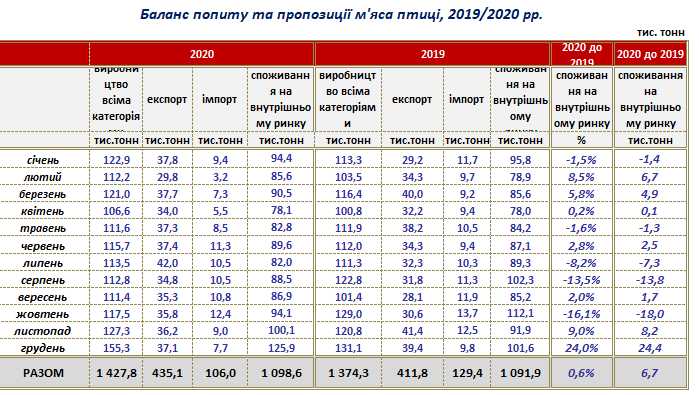 Джерело: ДФС,  Держкомстат УкраїниМоніторинг середніх споживчих цін на птицю (тушки курячі), 2020рік            гривень за кілограмІндекси споживчих цін на товари та послуги, 2020 рік(до відповідного місяця попереднього року)                                                                                                                                                                                   у відсотках Джерело: Державний комітет статистики  УкраїниЕкспорт-імпорт продукції птахівництва за даними ДМС УкраїниЕкспорт-імпорт продукції птахівництва за даними ДМС УкраїниЕкспорт-імпорт продукції птахівництва за даними ДМС УкраїниЕкспорт-імпорт продукції птахівництва за даними ДМС УкраїниЕкспорт-імпорт продукції птахівництва за даними ДМС УкраїниЕкспорт-імпорт продукції птахівництва за даними ДМС УкраїниЕкспорт-імпорт продукції птахівництва за даними ДМС УкраїниЕкспорт-імпорт продукції птахівництва за даними ДМС УкраїниЕкспорт-імпорт продукції птахівництва за даними ДМС УкраїниНазва товаруІмпорт вартість, тис.дол.СШАІмпорт вага нетто, тоннЕкспорт вартість, тис.дол.СШАЕкспорт вага нетто, тоннЗміна імпорту до листопада 2020 рокуЗміна експорту  до листопада 2020 рокуЗміна експорту  до грудня 2019 рокугруденьгруденьгруденьгруденьгруденьМ'ясо та їстівні субпродукти птиці (0207)362977184261836893-15,3%6,3%-6,3%Яйця птиці в шкаралупі (0407), млн.штук7743,156520777,5420,5%-22,1%-43,4%Яйця птиці без шкаралупи (0408)0017597230,0%-1,0%19,9%Альбуміни; альбумінати (3502)40559654146-14,5%111,6%46,6%Господарства усіх категорійГосподарства усіх категорійГосподарства усіх категорійПідприємстваПідприємстваПідприємстваГосподарства населенняГосподарства населенняГосподарства населення202120202021 
у % до
 2020202120202021
у % до
 2020202120202021
у % до
 2020ВРХ2899,53092,093,8997,61049,595,11901,92042,593,1У т. ч. корови1692,81788,594,6421,0438,696,01271,81349,994,2Свині5840,45727,4102,03620,33300,1109,72220,12427,391,5Вівці та кози1143,81204,595,0149,0168,688,4994,81035,996,0Птиця свійська199885,3220485,890,7109004,9127773,285,390880,492712,698,0Господарства усіх категорійГосподарства усіх категорійГосподарства усіх категорійПідприємстваПідприємстваПідприємстваГосподарства населенняГосподарства населенняГосподарства населення202120202021
у % до 
2020202120202021
у % до 
2020202120202021
у % до 
2020Україна199885,3220485,890,7109004,9127773,285,390880,492712,698,0Вінницька33619,237505,489,625797,929172,788,47821,38332,793,9Волинська7964,27759,5102,65146,44866,5105,82817,82893,097,4Дніпропетр.19590,117763,0110,315578,313592,7114,64011,84170,396,2Донецька4374,46104,971,72288,24014,057,02086,22090,999,8Житомирська7191,17416,597,0535,9643,783,36655,26772,898,3Закарпатська3553,33572,899,5ккккккЗапорізька3894,04952,278,61945,72848,768,31948,32103,592,6Івано-Франківська4292,54908,487,51302,51883,469,22990,03025,098,8Київська22728,831387,772,413546,022625,359,99182,88762,4104,8Кіровоградська4710,75481,085,9ккккккЛуганська814,8931,487,5ккккккЛьвівська10477,39914,9105,74756,84307,5110,45720,55607,4102,0Миколаївська1957,12453,279,8266,4684,538,91690,71768,795,6Одеська2188,02624,583,4109,281,4134,22078,82543,181,7Полтавська4663,55388,286,61555,02306,167,43108,53082,1100,9Рівненська7464,47266,6102,72334,92150,3108,65129,55116,3100,3Сумська4577,05310,086,21231,71432,986,03345,33877,186,3Тернопільська5470,05197,2105,22302,62018,0114,13167,43179,299,6Харківська6671,88151,881,81892,83372,956,14779,04778,9100,0Херсонська5318,75703,493,3ккккккХмельницька6649,48157,381,53989,25502,472,52660,22654,9100,2Черкаська24955,425261,698,819743,720187,397,85211,75074,3102,7Чернівецька3357,43726,190,1838,41211,669,22519,02514,5100,2Чернігівська3402,23548,295,9224,2198,2113,13178,03350,094,9ГОСПОДАРСТВА ВСІХ КАТЕГОРІЙ,  ВИРОБНИЦТВОЖива маса птиці свійськоїЖива маса птиці свійськоїЖива маса птиці свійськоїЖива маса птиці свійськоїЖива маса птиці свійськоїусього усього у тому числіу тому числіу тому числіусього усього одержаного приплоду молоднякуприросту 
тварин від відгодівлі тварин, 
які здохли2020"2020 у % до / 2019одержаного приплоду молоднякуприросту 
тварин від відгодівлі тварин, 
які здохлиУкраїна1614294101,226176162575339286Вінницька579918103,0111535743625812Волинська90060101,5к93264кДніпропетровська254762104,347172566416654Донецька419295,3к4446кЖитомирська2166115,5к2270кЗакарпатськакккк–Запорізька700990,01087232332Івано-Франківська19595105,7–20043448Київська10192590,324941091779773КіровоградськакккккЛуганськакк–ккЛьвівська72980121,645673460937Миколаївська48681,846576179ОдеськакккккПолтавська177460,812968931087РівненськакккккСумська7618106,2к8125568ТернопільськакккккХарківська28691100,9к298381445Херсонська206669,1кк192Хмельницька13821112,1к13923106Черкаська37776696,755873789426762Чернівецька1500997,7к15137кЧернігівська39596,0к412кКількість тварин, які були реалізовані 
на забій, тис. голів / Кількість тварин, які були реалізовані 
на забій, тис. голів / Середня жива маса тварини, 
яка була реалізована на забій, кілограмів /Середня жива маса тварини, 
яка була реалізована на забій, кілограмів /20202020 у % до / 
% 201920202020 у % до / 
% 2019Україна684279,7107,22,497,1Вінницька243943,5108,52,496,3Волинська43849,1104,92,198,2Дніпропетровська101901,9100,72,5103,2Донецька2586,4127,62,098,8Житомирська1100,7117,92,3112,8ЗакарпатськаккккЗапорізькаккккІвано-Франківська6600,2115,93,191,5Київська52963,3132,02,179,5КіровоградськаккккЛуганськаккккЛьвівська30271,8119,32,3101,7Миколаївська712,1126,31,497,9Одеська5,58,11,9112,4Полтавська383,8177,01,990,5Рівненська8490,699,22,6107,2СумськаккккТернопільська3544,191,42,398,5Харківська13717,4116,32,396,2ХерcонськаккккХмельницька6847,1166,12,096,9Черкаська159534,499,52,498,8Чернівецька1265,6133,311,585,5Чернігівська88,595,32,390,3РегіониСіч.Лют.Бер.Квіт.Трав.Чер.Лип.Серп.Вер.Жовт.Лист.Груд. Вінницька61,0457,2555,5553,3952,8252,2352,1952,7053,3553,9654,8856,11Волинська57,5656,5156,5151,8549,81,52,6452,9254,0454,6355,9455,1954,00Дніпропетровська58,7054,3852,6352,2250,0749,0650,7452,2952,7353,9954,8456,61Донецька59,5455,7455,7952,9550,2551,0751,2552,4453,7455,5456,0255,46Житомирська60,3056,1152,7652,6552,3852,0852,7052,1352,5154,1256,0657,26Закарпатська60,6658,5255,4353,1248,7351,5552,6354,1953,8253,8855,1957,12Запорізька61,4760,1754,2755,9952,8853,1851,3651,9554,8455,2856,4556,58Івано-Фр.57,0253,7452,6451,0746,2148,4050,2651,2351,1752,3553,3253,73Київська57,2154,4754,8654,9849,7351,0152,3252,8652,8255,6055,7757,10Кіровоградська61,7255,9153,4755,6852,6152,9452,6051,8952,7857,6757,6658,82Луганська61,7954,0751,7850,3147,6249,1352,0052,9353,6256,1856,7458,46Львівська55,6355,3355,3847,0345,7846,9447,5048,5550,0253,3652,9853,32Миколаївська58,0553,7254,1755,7552,2151,3453,4054,5354,5955,3457,0457,67Одеська58,2857,5654,0354,5051,3348,9951,6752,8853,9554,8555,7856,19Полтавська53,5150,6150,5349,7649,5850,0952,6250,5350,6854,0752,0954,07Рівненська57,6853,3552,7752,5750,0450,1951,2952,8952,4053,7855,4957,22Сумська56,4451,8150,0350,6546,6850,6751,9153,4353,7555,2055,9356,15Тернопільська57,2857,0357,0354,0350,2351,1452,3451,8651,9051,2652,4351,71Харківська55,6349,5249,6747,5245,7146,2747,2547,7048,9750,5054,8054,30Херсонська58,6154,0054,1453,7952,6652,1951,8352,1453,4255,8555,2157,59Хмельницька56,5354,8353,6249,2747,3848,7250,0651,8952,0753,0553,3753,80Черкаська53,6049,7649,0550,2647,2349,8052,3353,7053,8455,4056,0555,96Чернівецька63,4563,2963,2959,6056,0156,9855,6957,0057,0059,0659,9159,91Чернігівська59,8956,1852,2950,0447,6049,4453,0053,6353,4953,5851,8052,44м. Київ57,2154,8056,8253,1950,3053,5051,4853,0854,3354,5355,4657,58Україна58,2355,0954,1252,2249,5950,5051,2552,1852,9354,3855,1755,96Січ.Лют.Бер.Квіт.Трав.Черв.Лип.Серп.Вер.Жовт.Лист.Груд.Індекс споживчих цін103,2102,4102,3102,1101,7102,4102,4102,5102,3102,6103,8105,0Продукти харчування та безалкогольні напої103,1101,8101,8102,5102,7104,2103,5102,3101,3101,6103,2104,9Продукти харчування103,1101,8101,8102,5102,8104,5103,6102,5101,4101,6103,4105,2Хліб і хлібопродукти108,8108,1108,3110,0109,9109,1108,9108,3107,3106,6108,4109,7Хліб109,0108,2107,4107,0105,8105,0104,6104,0104,2105,5107,3108,5Макаронні вир.103,1102,0102,6103,9103,8103,8103,0102,4102,7103,7104,7106,5М’ясо та м’ясопродукти102,8102,4102,1101,898,598,598,098,097,998,9100,1100,8Риба та продукти з риби103,7102,5102,0102,4102,8102,6102,1101,9101,4101,5102,7103,8Молоко, сир та яйця102,5100,199,2102,2107,7111,9107,6103,1104,0105,0105,4108,0Молоко106,2105,7105,7106,0107,7107,6107,1106,5105,2104,0103,7103,9Сир і м’який сир (творог)106,8106,1105,4105,2106,1105,7105,8106,1105,3104,5104,2104,0Яйця84,572,366,782,1113,0154,7114,084,796,9108,5112,8130,0Олія та жири101,6101,2101,6101,3100,9101,5101,5101,4101,3103,8106,6108,8Масло106,5105,7106,0105,3104,2104,6104,8104,4102,9102,4102,8103,1Олія сон.97,997,998,298,798,098,398,599,3100,4108,1115,3121,7Інші їстівні тваринні жири98,597,998,598,199,4100,5100,099,399,6100,3101,5101,3Фрукти113,5111,9114,4130,3134,8133,7133,7133,7119,0112,3111,4112,9Овочі90,685,785,178,978,787,586,181,880,276,081,987,9Цукор100,7100,7103,4109,0106,898,895,096,398,8124,3137,3147,7Безалкогольні напої102,7102,3101,8101,7101,7101,6102,0100,9101,3101,1102,0102,0Алкогольні напої, тютюнові вироби112,6112,1112,1111,8111,6110,8110,1109,8109,4109,5109,5109,2Алкогольні напої104,7104,0103,8103,0102,6101,8101,4101,1100,5100,5100,4100,0Тютюнові вироби121,3121,2121,7122,1122,1121,2120,5120,3120,1120,5120,6120,7Одяг і взуття96,795,997,295,795,896,095,795,594,894,993,992,7Житло, вода, електроенергія, газ та інші види палива97,294,891,988,786,987,890,996,9100,6105,5110,8113,6Утримання та ремонт житла103,2103,4103,4103,0102,6102,5102,8103,3103,2102,9103,0103,4Водопостачання111,1125,8126,2125,6125,1123,6122,6122,5121,9119,6118,9118,5Каналізація109,1121,6121,6121,2121,4120,4119,9119,8119,3117,4116,9116,5Утримання будинків та прибудинкових територій106,6105,3106,5106,0105,2104,4104,4103,8103,2103,2103,0102,7Електроенергія100,0100,0100,0100,0100,0100,0100,0100,0100,0100,0100,0100,0Природний газ78,968,760,853,546,547,557,082,2100,4124,0139,4156,3Гаряча вода, опалення100,597,691,986,886,887,587,587,587,590,196,497,8Предмети домашнього вжитку, побутова техніка та поточне утримання житла99,098,998,999,198,998,998,699,199,299,9100,4100,5Меблі та предмети обстановки, килими 101,6101,5101,3100,9101,0101,2100,6100,8100,8101,4102,1102,0Домашній текстиль101,6101,3101,1100,5100,4100,499,999,799,498,798,898,5Побутова техніка95,395,796,097,496,797,097,398,999,8101,0101,5102,3Охорона здоров’я102,8102,7103,8105,3105,3105,0105,2106,1106,5106,6107,0107,7Фармацевтична продукція, медичні товари та обладнання100,9100,8102,2104,5104,5104,1104,3105,7106,2106,3107,0107,9Амбулаторні послуги109,4109,4108,9107,9108,2108,6109,1108,8108,9108,9108,9109,2Транспорт98,698,899,096,793,494,296,498,299,099,9101,1102,7Купівля транспортних засобів91,392,295,097,397,498,7100,9103,2105,6108,1110,3112,1Паливо та мастила93,993,992,381,871,873,578,582,182,683,486,289,5Транспортні послуги107,5106,0105,1104,9104,2103,6103,5103,2103,6103,8103,5103,9Залізничний пасажирський транспорт111,3109,3109,0108,9106,4104,9107,0106,6105,9106,2106,4106,1Автодорожній пасажирський транспорт108,0106,3105,2104,8104,3103,7103,4103,5103,3103,2102,9103,0Зв’язок109,9108,6106,9105,8105,9107,1107,6107,6107,7103,3103,6104,1Телефонні і телефаксові послуги117,8115,7113,1111,0110,8112,5113,1112,8112,8106,4106,5106,6Відпочинок і культура99,298,198,197,897,397,197,597,997,898,498,9100,1Аудіотехніка, фотоапаратура та обладнання для обробки інформації88,587,788,187,487,086,687,087,287,989,690,892,1Послуги відпочинку та культури113,0112,6112,4111,9111,5111,5111,4111,2110,4109,9109,8109,2Газети, книжки та канцелярські товари102,9102,9103,0102,7102,3102,4102,1102,6102,8103,0103,6103,3Освіта113,5113,3113,5113,5113,5113,3113,2113,0114,1113,8113,9113,9Дошкільна та початкова освіта117,8117,8118,7118,5118,3117,3116,7115,7116,1113,7114,1114,1Середня освіта113,3113,5113,5113,5113,5113,6113,5113,4110,9110,3110,3110,3Вища освіта112,9112,7112,7112,7112,7112,7112,7112,7115,2115,2115,2115,2Ресторани та готелі108,6108,5108,0107,1107,0105,7105,6105,1104,2104,2103,7103,7Різні товари та послуги108,8108,9107,8107,1106,6106,3105,8105,6104,7103,9105,0106,0